                                   MO_ _     PORO_ _ _ AMA_ _ _                                                                             O_A_M_ M _	                                                           T_T_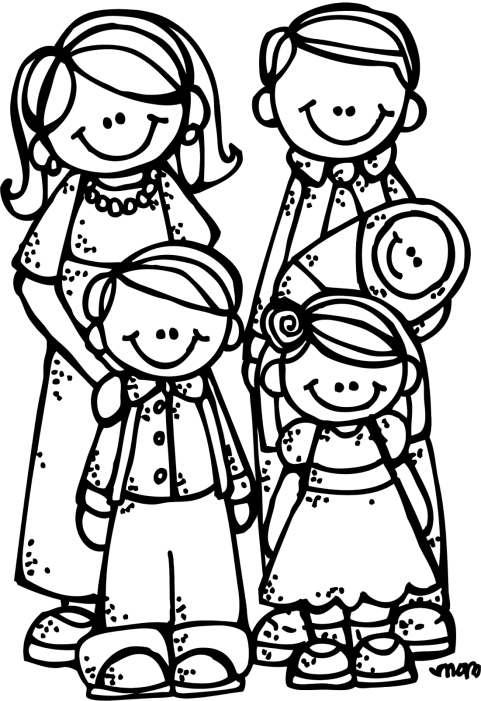 	    JAB_A_	S_S_ _ AJA SE ZOVEM ______________________.MOJ TATA SE ZOVE _____________________.MOJA MAMA SE ZOVE ____________________.MOJ BRAT (SESTRA) SE ZOVE___________________.